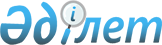 Об установлении единых ставок фиксированного налога по городу Актобе
					
			Утративший силу
			
			
		
					Решение маслихата города Актобе Актюбинской области от 30 марта 2018 года № 315. Зарегистрировано Управлением юстиции города Актобе Департамента юстиции Актюбинской области 18 апреля 2018 года № 3-1-186. Утратило силу решением маслихата города Актобе Актюбинской области от 28 февраля 2020 года № 520
      Сноска. Утратило силу решением маслихата города Актобе Актюбинской области от 28.02.2020 № 520 (вводится в действие с 01.01.2020).
      В соответствии со статьями 6 и 7 Закона Республики Казахстан от 23 января 2001 года "О местном государственном управлении и самоуправлении в Республике Казахстан", статьей 546 Кодекса Республики Казахстан от 25 декабря 2017 года "О налогах и других обязательных платежах в бюджет (Налоговый кодекс)", маслихат города Актобе РЕШИЛ:
      1. Установить единые ставки фиксированного налога на единицу объекта налогообложения в месяц для всех налогоплательщиков, осуществляющих деятельность на территории города Актобе согласно приложению 1 к настоящему решению.
      2. Признать утратившими силу некоторые решения маслихата города Актобе согласно приложению 2 к настоящему решению.
      3. Государственному учреждению "Аппарат маслихата города Актобе" в установленном законодательством порядке обеспечить:
      1) государственную регистрацию настоящего решения в Управлении юстиции города Актобе;
      2) направление настоящего решения на официальное опубликование в периодических печатных изданиях и эталонном контрольном банке нормативных правовых актов Республики Казахстан;
      3) размещение настоящего решения на интернет-ресурсе маслихата города Актобе.
      4. Настоящее решение вводится в действие со дня его первого официального опубликования. Единые ставки фиксированного налога Признанные утратившими силу решения маслихата города Актобе
      1) Решение маслихата города Актобе от 24 декабря 2009 года № 215 "Об установлении единых ставок фиксированного налога" (зарегистрировано в реестре государственной регистрации нормативных правовых актов за № 3-1-127, опубликованное 3 февраля 2010 года в газете "Актюбинский вестник");
      2) Решение маслихата города Актобе от 27 апреля 2011 года № 353 "О внесении изменения в решение маслихата города Актобе от 24 декабря 2009 года № 215 "Об установлении единых ставок фиксированного налога" (зарегистрировано в реестре государственной регистрации нормативных правовых актов за № 3-1-153, опубликованное 17 мая 2011 года в газетах "Ақтөбе" и "Актюбинский вестник");
      3) Решение маслихата города Актобе от 26 апреля 2017 года № 182 "О внесении изменений в решение маслихата города Актобе от 24 декабря 2009 года № 215 "Об установлении единых ставок фиксированного налога" (зарегистрировано в реестре государственной регистрации нормативных правовых актов за № 5493, опубликованное 22 мая 2017 года в газете "Ақтөбе" и 23 мая 2017 года в газете "Актюбинский вестник").
					© 2012. РГП на ПХВ «Институт законодательства и правовой информации Республики Казахстан» Министерства юстиции Республики Казахстан
				
      Председатель сессии 
маслихата города Актобе 

А. Кабиев

      Секретарь маслихата города Актобе 

С. Шинтасова
Приложение 1 к решению
маслихата города Актобе
от 30 марта 2018 года № 315
№ п/п
Объекты налогообложения
Ставки (в месячных расчетных показателях)
1
Игровой автомат без выигрыша, предназначенный для проведения игры с одним игроком
4
2
Игровой автомат без выигрыша, предназначенный для проведения игры с участием более одного игрока
8
3
Персональный компьютер, используемый для проведения игры
2
4
Игровая дорожка (по боулингу)
41
5
Карт
8
6
Бильярдный стол
12
7
Обменный пункт уполномоченной организации, расположенный в населенном пункте, за исключением городов Астаны и Алматы и специальной зоны
40Приложение 2 к решению
маслихата города Актобе
от 30 марта 2018 года № 315